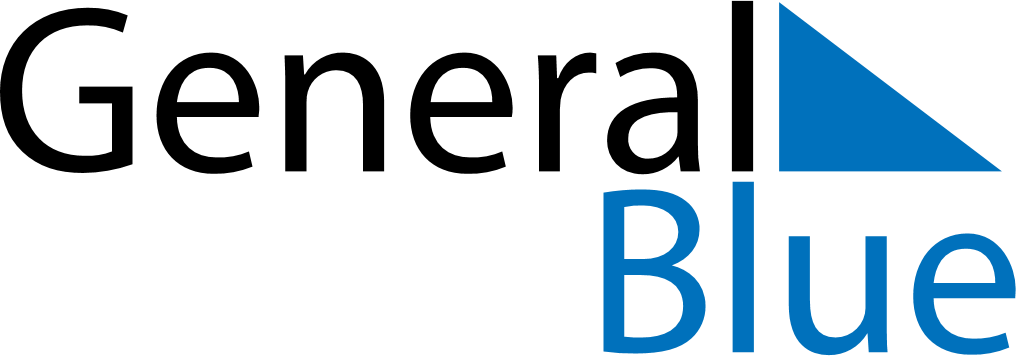 November 2019November 2019November 2019November 2019IcelandIcelandIcelandMondayTuesdayWednesdayThursdayFridaySaturdaySaturdaySunday12234567899101112131415161617Icelandic Language DayIcelandic Language Day181920212223232425262728293030